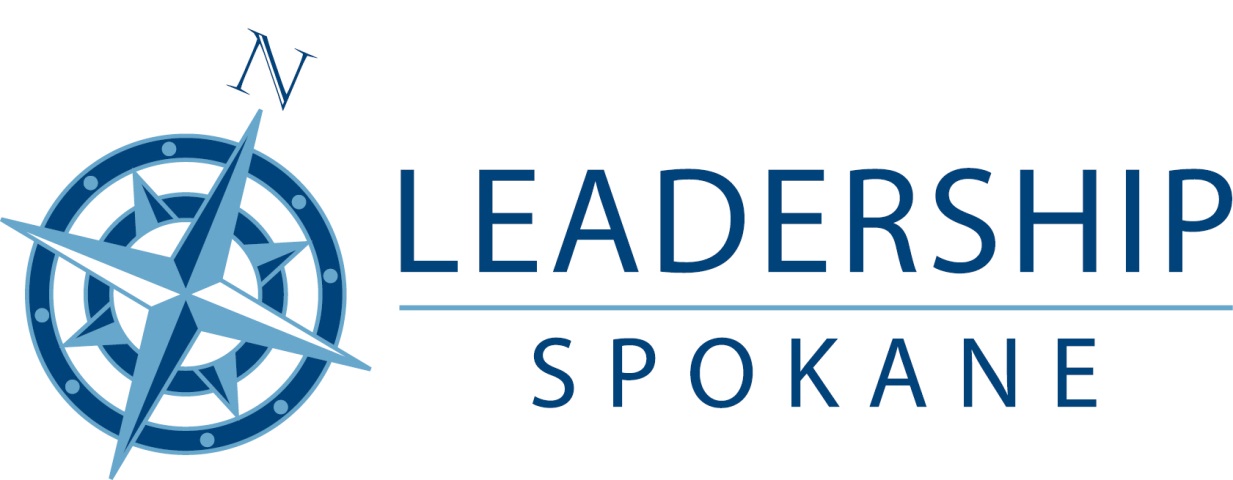 Schedule for 2018-2019 Adult classLocations TBAOrientation			September 6Retreat				September 13-14, overnight at Camp Lutherhaven, Lake Coeur d’AleneRegional Economy		October 5Governance			November 2Communication			December 14Diversity			January 4Education			February 1Human Needs			March 1Arts				April 12Healthy Communities		May 3Stepping Up			June 7Commencement		TBDLeadership Spokane, 801 W. Riverside Ave., Suite 220, Spokane WA 99201 | 509-321-3639 | www.leadershipspokane.org